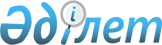 "Жамбыл ГРЭС-i" ашық акционерлiк қоғамының акцияларын мемлекеттiк меншiкке сатып алудың орындылығын анықтау жөнiндегi жұмыс тобын құру туралыҚазақстан Республикасы Премьер-Министрінің өкімі 2002 жылғы 10 шілде N 101-ө     "Т. Батуров атындағы Жамбыл ГРЭС-i" ашық акционерлiк қоғамының (бұдан әрi - "Жамбыл ГРЭС-i" ААҚ) акцияларын мемлекеттiк меншiкке сатып алуға байланысты мәселелер жөнiнде ұсыныстар әзiрлеу мақсатында:     1. Мынадай құрамда жұмыс тобы құрылсын:Өтепов                       - Қазақстан Республикасы ҚаржыЭдуард Карлұлы                 министрлігінің Мемлекеттік мүлік                               және жекешелендiру комитетi                               төрағасының бiрiншi орынбасары,                               жетекшiБертiсбаев                   - Қазақстан РеспубликасыныңНесiпқұл Бертiсбайұлы          Энергетика және минералдық                               ресурстар министрлiгi Электр                               энергетикасы және қатты отын                               департаментiнiң директорыӘбiтаев                      - "КЕGОС" электр желiлерiн басқаруЕсберген Әбiтайұлы             жөнiндегi қазақстандық компания"                               ашық акционерлік қоғамының вице-президенті                               (келiсiм бойынша)Әбдiрахманов                 - Қазақстан РеспубликасыныңЕсiркеп Оңланбекұлы            Экономика және сауда министрлiгi                               Өнеркәсiп салалары мен инфрақұрылым                                        департаментiнің директорыАхметов                      - Қазақстан Республикасы ҚаржыЕрмек Салықұлы                 министрлiгiнiң Мемлекеттiк мүлiк                               және жекешелендiру комитетi                               жекешелендiруден кейiнгi бақылау                               басқармасының бөлiм бастығыӘшiмхан                      - Қазақстан Республикасының ӘдiлетҒани Әшiмханұлы                министрлiгi Заңнама департаментiнiң                               жетекшi маманыМұсағалиев                   - "Қазкоммерцбанк" ашықТөлеқай Хамитұлы               акционерлiк қоғамы басқармасы                               төрағасының кеңесшiсi (келiсiм бойынша)     2. Жұмыс тобы 2002 жылғы 15 шiлдеге дейiнгi мерзiмде "Жамбыл ГРЭС-i" ААҚ-тың акцияларын мемлекеттiк меншiкке сатып алудың орындылығы мен мүмкiндiгi туралы ұсыныстарды қарастырсын және Қазақстан Республикасының Үкiметiне ұсынатын болсын.     Премьер-Министр     Мамандар:        Қасымбеков Б.А.        Жұманазарова А. 
					© 2012. Қазақстан Республикасы Әділет министрлігінің «Қазақстан Республикасының Заңнама және құқықтық ақпарат институты» ШЖҚ РМК
				